Licking Summer CampEst. 1993Girls Basketball Rolla MOJune 14-16, 2018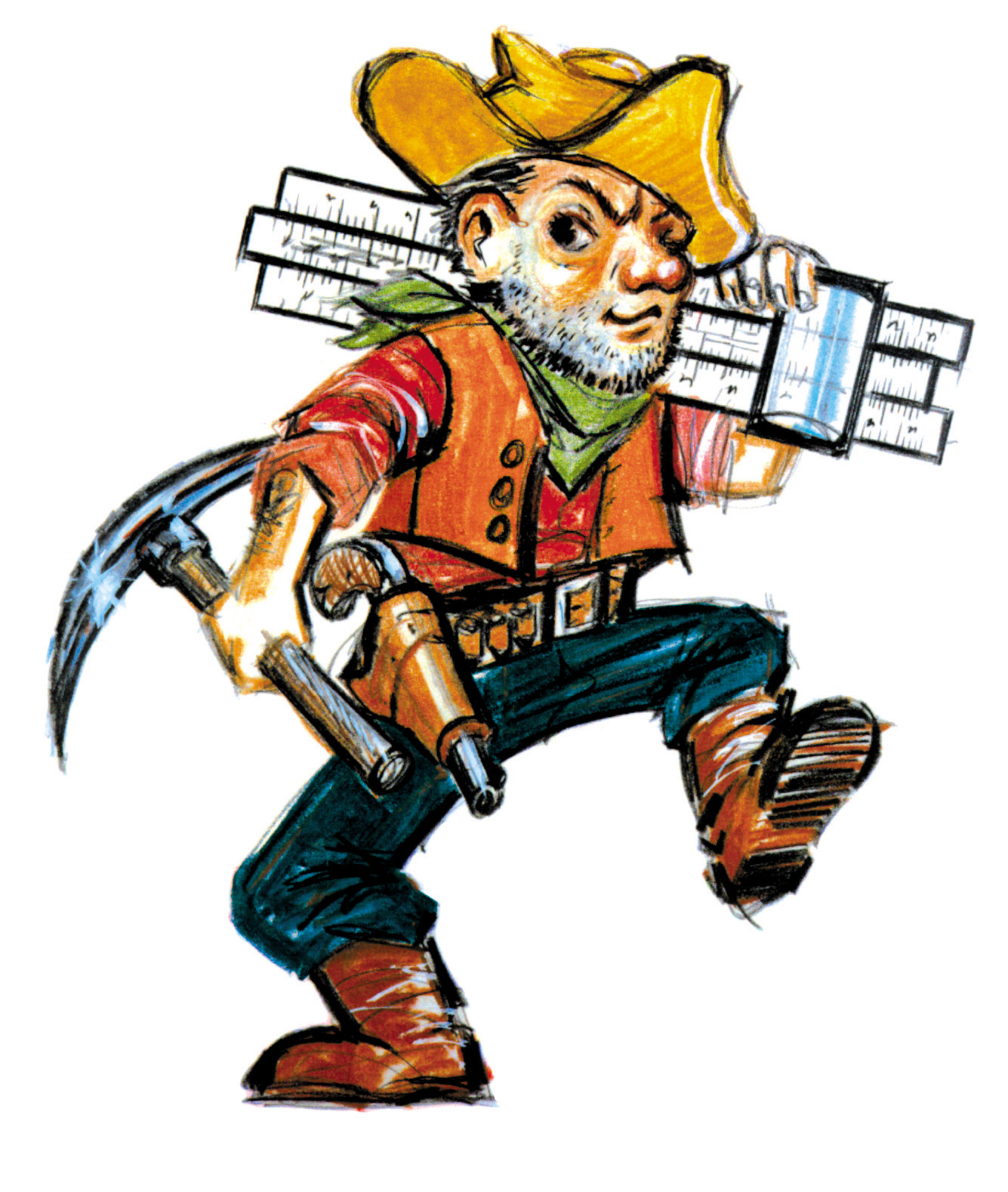 Bracket ResultsFair Grove 50 Moline, IL 38St. James 51   Wentzville Holt 34Brownstown-St. Elmo, IL 55  Fayette Academy, TN 37Wellington-Napoleon 41  Battiest, OK 40Moline JV 59  Rock Bridge JVSt. James JH 55  John Burroughs JH 39Bailey Wells (Co-MVP)	St James	SophAlana Findley (Co-MVP)	Fair Grove	SrJamie Hopkins	Orchard Farm	SrAshlyn Wightman	Gibault, IL	Jr Madi Peden	Paxton, IL	SrJaliyah Green	Wentzville	SophHarley Maxwell	Fair Grove	SrEmily Hunt	Fayette Academy	SrFaith Bland	Metro	JrAmoni White	Jennings	SrAlyssa Hardaway	Battiest, OK	SrClaire Wilhour	BSE, IL	JrSybell Howison	Maynard, AR	SrBreanna Diestelkamp	Owensville	SrKenlee Nuss	Forsyth	JrCarleigh Jenkins	Wellington	SrCristan Velsquez	Sarcoxie	JrColby Crabtree	Lexington	SrKarley Henry	Seymour	SophNancy Fritzscne	Greenville, IL	SrRiley Lock	Sullivan	JrMikaela Donnely	St James	Jr 